Ela ile Lale el ele. Ali, elek al. Anne, nane ek. Nil, naneli kek 7.Nine, iki inek al. Ali ile Nil 1 aile.Nine, elli nane al.Nalan ile Nail 1 ikili. Ekin, ak kil al. Ali, eline kekik al. Nail, annen ile kal.Kaan, anneni anla.Sadece: Çok çok okuyalım. İNEKAli   nane  al.Ela nane al.İlke elli nane al.Nalan inek nane 7.Nine inek nane 7.Anne iki inek al.Nine elli nane ek.Anne inek elle.Anne kal.Anne iki  lale lekeli.İlke, Ali lale lekeli.İlke lila lale al.Ali ile İlke el ele.Ali ile İlke aileAli naneli kek al.Anne iki kek al.Nine ekli kek al.Nil nine kek al.Nalan nine kek al.Nalan ile Ali aile.   Verilen sayı kadar şekli boyayınız. 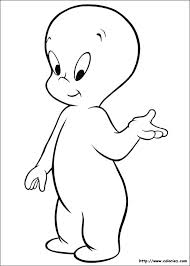 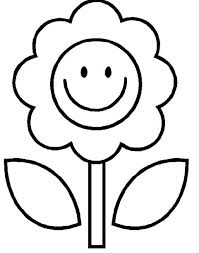 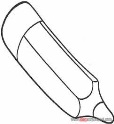 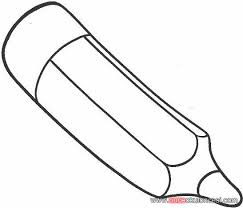 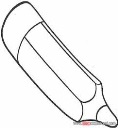 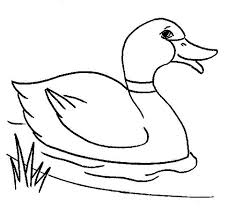 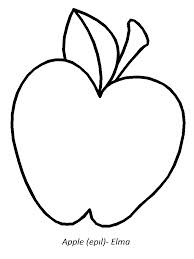                                     Sayalım  Yazalım.  